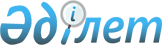 Қазақстан Республикасы Үкіметінің 2002 жылғы 10 желтоқсандағы № 1297 қаулысына өзгеріс пен толықтыру енгізу туралы
					
			Күшін жойған
			
			
		
					Қазақстан Республикасы Үкіметінің 2009 жылғы 30 желтоқсандағы № 2297 қаулысы. Күші жойылды - Қазақстан Республикасы Үкіметінің 2013 жылғы 2 мамырдағы № 448 қаулысымен

      Ескерту. Күші жойылды - ҚР Үкіметінің 02.05.2013 N 448 қаулысымен (алғашқы ресми жарияланған күнінен бастап қолданысқа енгізіледі).      Қазақстан Республикасының Үкіметі ҚАУЛЫ ЕТЕДІ:



      1. «Шаруашылық жүргізу құқығындағы мемлекеттік кәсіпорындардың таза табысын бөлу нормативтері туралы» Қазақстан Республикасы Үкіметінің 2002 жылғы 10 желтоқсандағы № 1297 қаулысына (Қазақстан Республикасының ПҮАЖ-ы, 2002 ж., № 44, 441-құжат) мынадай өзгеріс пен толықтыру енгізілсін:



      көрсетілген қаулыға қосымшада:

      реттік нөмірі 3-жолдың 2-бағанындағы «Денсаулық сақтау,» деген сөздер алынып тасталсын;



      мынадай мазмұндағы реттік нөмірі 3-1-жолмен толықтырылсын:

«».

      2. Осы қаулы 2010 жылғы 1 қаңтардан бастап қолданысқа енгізіледі.      Қазақстан Республикасының

      Премьер-Министрі                                    К. Мәсімов
					© 2012. Қазақстан Республикасы Әділет министрлігінің «Қазақстан Республикасының Заңнама және құқықтық ақпарат институты» ШЖҚ РМК
				3-1Денсаулық сақтау саласындағы өндірістік-шаруашылық қызметті жүзеге асырукемінде 5